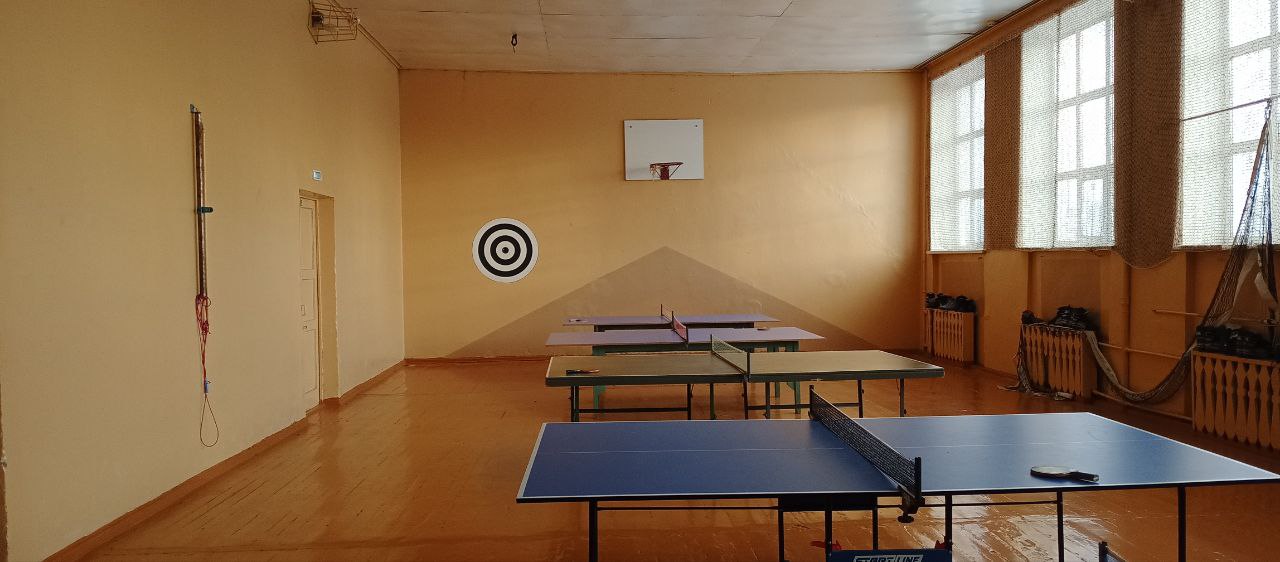 Спортивный зал (актовый зал, приспособленный спортивный зал) Оборудование: - Наборы для настольного тенниса - Мячи волейбольные, баскетбольные, футбольные,- Лыжи,- Перекладина гимнастическая,- Стенка гимнастическая,- Секундомеры,- Спальники,- Шахматы,- Маты,- Пенки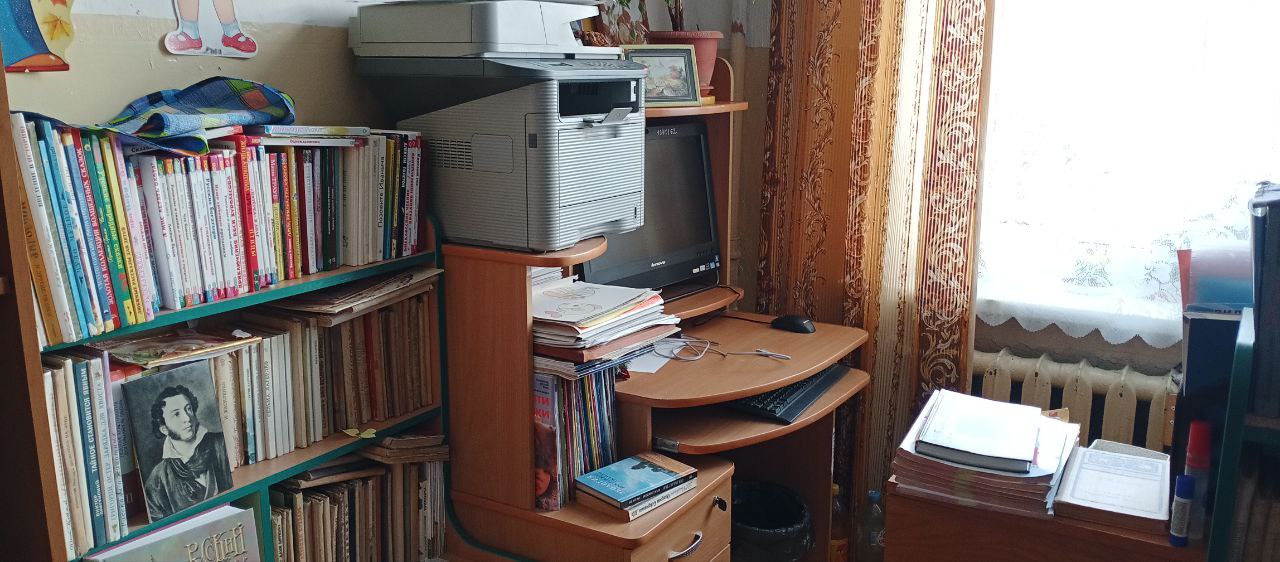 Библиотека МОУ Рязанцевской СШ  Оборудовано рабочее место учителя: МоноблокПринтерУчебная литератураМетодическая литератураСправочники  и словари